Thema: op reisDe trein: Een lang voertuig dat over rails rijdt.De conducteur: Deze meneer of mevrouw controleert de kaartjes in de treinDe wagon: Een wagon is een deel van een trein. Het station: Een plaats waar treinen stoppen en vertrekken. Je kunt er in of uitstappen.De machinist: Deze meneer of mevrouw bestuurt de trein.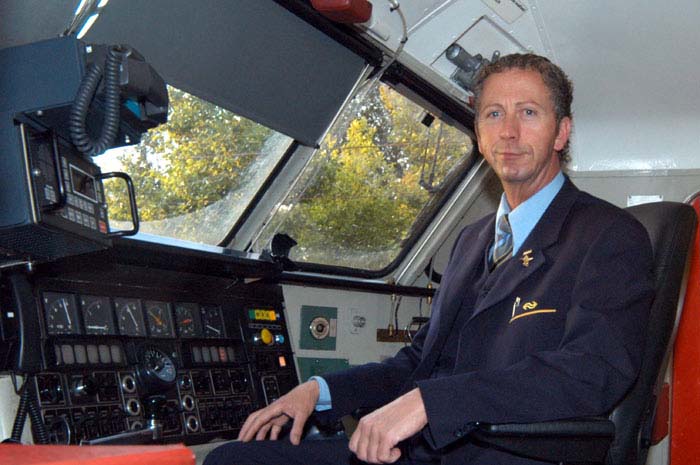 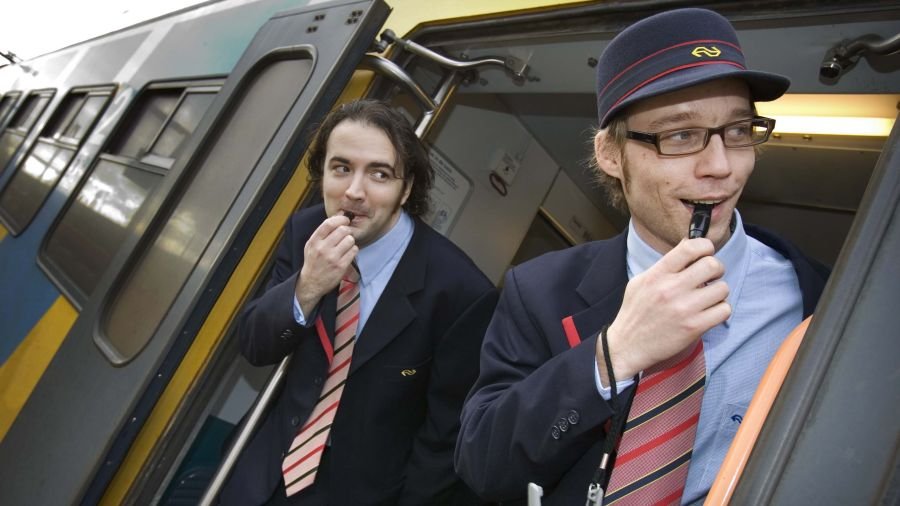 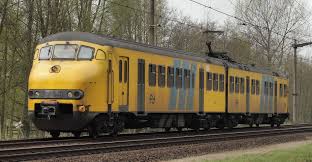 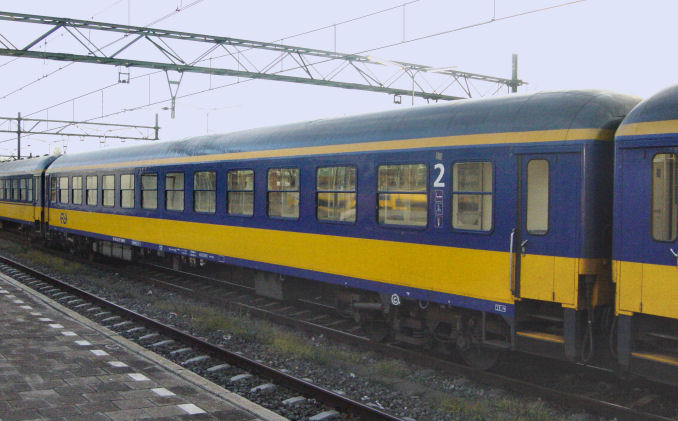 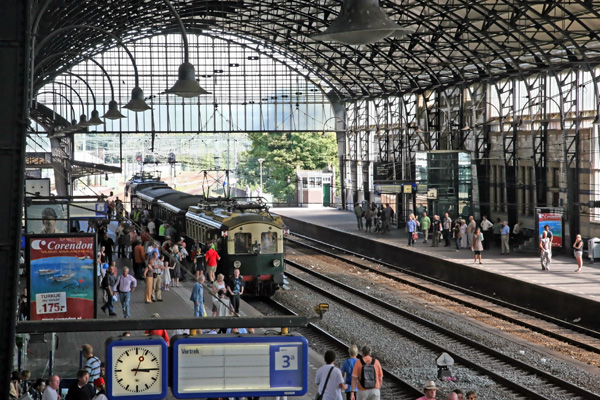 